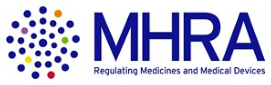 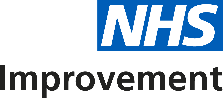 National MSO MDSO Annual Conference 2019Promote your best practice: Design a posterMDSOs and MSOs are invited to submit a poster describing activity within your organisation that has led to improvement in patient safety. Posters will be displayed at the MDSO MSO conference and a selection chosen to allow authors to expand on their activity in short 20-minute presentations that will form the content of the afternoon conference sessions.While we are not being prescriptive of the topic, we will assume that you have been directly involved in the activity in your capacity as MSO/MDSO and ask you to include evidence of the impact on patients, where this is available.PDFs of your Poster submissions by 11th January 2019 to Nicolawake@nhs.net or David.Gerrett@nhs.net for MSOsSarah.Jennings6@nhs.net or Lisa.Robery@mhra.gov.uk for MDSOsTop tipsHeading or essential information should be readable from about 10 feet awayBody text should be easily read from 6 feet away (25 CPI minimum)Title is short and draws interestWord count of about 300 to 800 wordsText is clear and to the pointUse of bullets, numbering, and headlines make it easy to readEffective use of graphics, colour and fontsBalance text with graphics – less is moreConsistent and clean layoutConclude with a statement on the strength of evidence and impact on patientsIncludes acknowledgments, your name and institutional affiliationPosters in portrait format maximum size A0 - 841mm x 1189 mm (33.1” x 46.8”)Those selected for display and further discussion with be informed on 18 January 2019We encourage those that have never submitted a poster to a conference to take this opportunityIf you feel you have a topic and want some support, please feel free to contactNicolawake@nhs.net or david.gerrett@nhs.net for MSOsSarah.Jennings6@nhs.net or Catriona.Blake@mhra.gov.uk for MDSOs